Post applied for                Post(please tick whichever is applicable) 			            PostFull Name(in block letters)Date of Birth					   Blood GroupCommunity      (SC/ST/OBC/GEN)Whether Physically Challenged			Yes			NoIf yes, state % of disability (certificate to be enclosed)Sex	      		   Male	    			Female	      Others Marital status		   Married 			Single                    Others Nationality						    ReligionMother tongue(a) Name and Address of Mother & Father(b) Name of Spouse (if applicable)(c) If spouse is employed,	Give employment details/placePostal address for correspondencewith pincodeTelephone Land Line     				         Mobile   E-mail						     Nearest Relative’s Mobile Number    A)                                                           B)Postal address of the present employerwith pincodePermanent Address		Were you at any time declared medically unfit; asked to submit your resignation; discharged or	dismissed from Govt./Semi-Govt./Autonomous Body or Private Service?	If yes, give details in a separate sheet.Have you ever faced any Vigilance Enquiry or enquiry by anti-corruption bureau/Central Bureau  of Investigation or any other Investigative OrganizationYes				NoIf Yes:   Please indicate in brief, the details of the Vigilance Enquiry and outcome thereof in separate pageAcademic Qualifications:   (Please attach photocopies of Degree Certificates including Date of Birth proof. Copies of semester-wise mark sheets need not be attached) Give particulars in a chronological order starting with High School Certificate to Post Graduation and Ph.D.Employment details: (Give particulars in ascending chronological order starting from the first employment) If you claim Experience in the relevant area, please furnish details on the following, (Give clear details about your  experience) (please use separate sheets, if required)References	Responsible persons not related to the applicant but closely acquainted with the applicant Last drawn pay details (Last Salary Certificate to be attached)Notice period / No. of days likely to be availed for relieve from parent organization on selection:(a).Details of relatives working at CIPET, if any : (b) Any other information you may like to furnish to CIPET:Social / Political / Religious Affiliations of the Candidate if any, Mention the name and clear details about the affiliations: Copies of documents enclosed:-------------------------------------------------------------------------------------------------------------------------------DECLARATIONI Declare that the Entries made in the Columns of this proforma are correct and true to the best of my knowledge and nothing has been either concealed or misrepresented by me. In case of any misrepresentation, I understand that employment if any gained, is liable for termination.  Place:						 	 	                	           Signature Date:-------------------------------------------------------------------------------------------------------------------------------Forwarding of Application through proper channel: (To be filled in by the forwarding authority). (Applicable only for Candidates from Central/State Govt./PSU/Autonomous/Quazi-Govt.)Date: ________Forwarded to Central Institute of Plastics Engineering & Technology (CIPET)The applicant has been working in this Office / Organization / Institute / University as ________________________________ since and is still in service. We have No Objection to his/her candidature being considered for the post he / she is applying. Place: 											      Signature								        (Name & Designation with seal)N.B.: 1). Use separate sheets wherever necessary while filling application form above.              2). All entries in this application form shall be neatly typed.	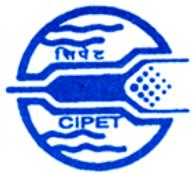 CENTRAL INSTITUTE OF PLASTICS ENGINEERING & TECHNOLOGY (CIPET)APPLICATION FORM FOR SUPERVISORY NON-TECHNICAL POSITIONS(JAN 2016)APPLICATION FORM FOR SUPERVISORY NON-TECHNICAL POSITIONS(JAN 2016)Sl. No.Name of Course / Degree / University / BoardSubject/SpecializationMode of study  Full Time / Part time / Correspondence    Class/% of Marks/CGPS    Duration of Degree / PG (whether 1 year or 2 years or 3 years course)Year of PassingSl. No.EmployerPosition heldPay Scale & Gross SalaryPlace / State  of EmploymentPeriod of  Employment(Month/Year)Period of  Employment(Month/Year)Sl. No.EmployerPlace / State  of EmploymentFromToName and DesignationAddressPhone / Mobile:Email: Phone / Mobile:                            Email: Basic                          Rs.                          Scale of Pay:Grade Pay                  Rs.D.A./I.D.A.                  Rs.                           H.R.A.                        Rs.                                                              Any Other All.(1)        Rs.Any Other All.(2)       Rs.Total  Gross Salary   Rs.